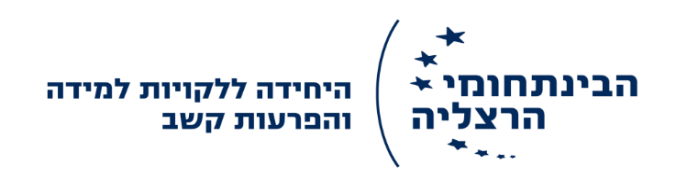 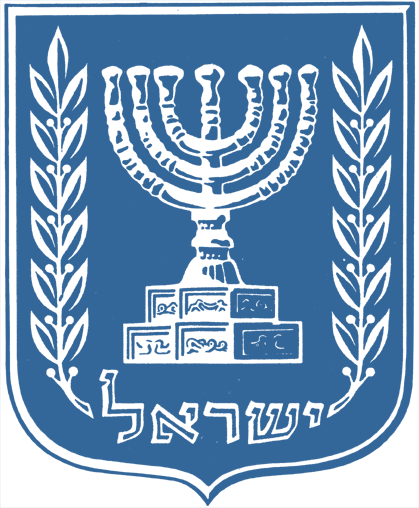 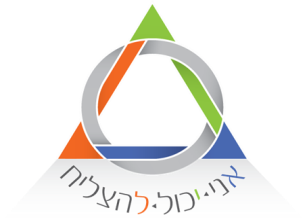 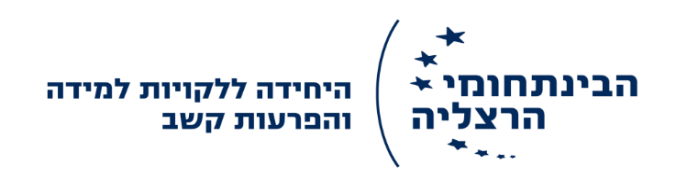 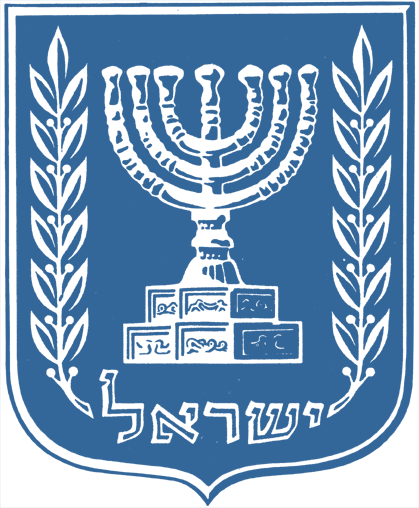 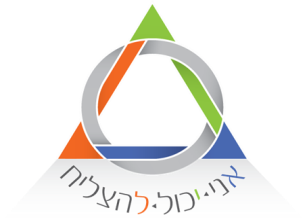 תכנית א.י.ל (אני יכול להצליח) לגני ילדיםמכתב מס' 4 להוריםהורים יקרים,בשבועות הקרובים נעסוק בגן במיומנויות של עיכוב תגובה/עצירה ובמיומנויות של גמישות. עיכוב תגובה היא יכולת חשובה מאוד המאפשרת לנו לעצור, לחשוב ורק אז לפעול. היכולת לעכב תגובה עוזרת לילדים לדחות סיפוקים ולא לפעול באימפולסיביות. גמישות מאפשרת להתמודד עם שינויים, כמו המעבר ממטלה אחת לאחרת או המעבר מהבית לגן. שתי מיומנויות אלו – עיכוב תגובה וגמישות – מתפתחות בגיל הגן  ויש להן תרומה משמעותית לתהליכי למידה וליכולת לייצר קשרים בין־אישיים עם ילדים אחרים ועם מבוגרים. לימדנו את הילדים על המוח ועל כך שהמוח שולט על פעולות הגוף. כמו כן התחלנו ונמשיך לאורך השנה לבצע מסלול ספורט בכל בוקר בגן ולשחק במשחקי תנועה ובמשחקי שולחן, המשפרים יכולות של עצירה וגמישות. אתם מוזמנים לשוחח עם ילדכם על נושא העצירה ולשאול אותו מה עוזר לו להתאפק ולעצור. כמו כן מומלץ לשחק עמו במשחקים שמעודדים עצירה דוגמת "הרצל אמר", "ים יבשה", "דג מלוח", "משחק הפסלים", "פיקולינו", "טאקי" ועוד. אנו מודים על שיתוף הפעולה,מנהלת הגןוצוות תוכנית א.י.ל.